Español I							Nombre-				Capítulo CuatroGramática							Fecha-				Ir + a + InfinitiveIr is a verb that means 					.To say what someone is or isn’t going to do use the conjugated form of “ir” with 		 followed by an infinitive.Ex.	Jorge va a estudiar mañana.		Jorge is going to study tomorrow.	¿Vas a salir hoy?				Are you going to go out today?Ir-Práctica:	Fill in the blank with the correct form of the verb “ir” and then write what each sentence means in English.1. Luz 			 a comer.-								2. Paz y yo 			 a descansar.-							3. Tú 			 a ver television.-								4. Mis amigos 		 a escribir cartas.-							5. Ud. 			 a jugar al béisbol.-								Más Practica: Translate the following from English to Spanish using ir + a + infinitive.1. We are going to do the homework.2. My friends are going to dance.3. Javier is going to swim with me.4. I am going to read a novel on Saturday.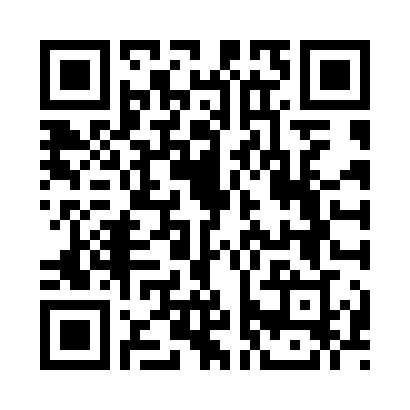 